The Health Quality & Safety Commission (the Commission), established in November 2010, leads and coordinates work across the health and disability system (both private and public) to improve service safety and quality and therefore outcomes for all who use these services in New Zealand.  The Commission is a Crown Entity with a Board responsible to the Minister of Health.  The Commission is charged with:providing advice to the Minister of Health to drive improvement in quality and safety in health and disability services leading and coordinating improvements in safety and quality in health care identifying data sets and key indicators to inform and monitor improvements in safety and quality reporting publicly on the state of safety and quality, including performance against national indicators disseminating knowledge on and advocating for safety and quality. Recognising that achieving this purpose requires the work of many, we see our mission as:				Involve. Inform. Influence. Improve. Our work is based on a shared model - the New Zealand Triple Aim for quality improvement. We work alongside our partners and stakeholders to achieve equity in the health and disability system, as well as to improve people’s experience of that system and its value.  Many other factors impact on a health system’s ability to improve its quality, such as: governance, leadership and workforce capability and engagement; partnerships; and the ability to measure quality effectively and appropriately.  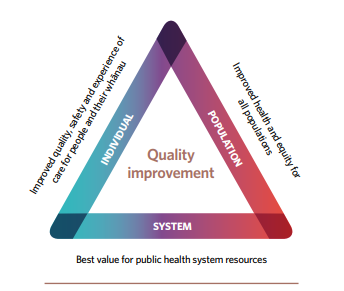 Organisational ContextThe Commission has embraced a new strategy outlined in the Statement of Intent (SOI) 2020-2024. This outlines four strategic priorities underpinned by the three articles of Te Tiriti o Waitangi and the Ritenga Declaration:Kāwanatanga – partnering and shared decision making, informed and shaped by tangata whenua and tangata Te Tiriti worldviews and perspectivesTino rangatiratanga ‒ recognising Māori authority and the importance of tangata whenua authority and autonomy. Also supporting tangata whenua led processes, actions and decision making, through shared power and resourcesŌritetanga ‒ equity. Undertaking specific actions to ensure equitable outcomes for tangata whenua and recognising that these actions can also support equitable outcomes for other groupsWairuatanga ‒ upholding values, belief systems and worldviews. Prioritising tangata whenua worldviews, values and belief system   Our strategic priorities are:Improving experience for consumers and whanau.  People and whānau are the centre of the health and disability system and partner actively in determining their careEmbedding and enacting Te Tiriti o Waitangi, supporting mana motuhake. The health and disability system supports and partners with Māori to achieve the health outcomes that they determine as priorities Achieving health equity.  Health equity is embedded into all aspects of the health and disability system, and into the care relationsStrengthening systems for quality services. A stronger health and disability system is proactive and anticipates quality and safety issues. Its leaders authentically focus on trust, partnerships and knowledge sharing Organisational valuesThe way we work reflects our role as a national ‘leader and coordinator’ and is encapsulated in our values: It’s about people | Mō te iwiWe are driven by what matters to patients/consumers and their families/whānau; and by what will improve the health of communities and populations. Open | Ngākau tuwheraWe have an open, honest, transparent and respectful culture. We value the expertise, knowledge and experience of others and welcome creative approaches and diverse opinions.Together | KotahitangaWe partner with others, and learn and share together. We use consumer experience, expert knowledge and current information to come up with new ways of thinking and better ways of doing things.Energising | WhakahoheWe are energised by our passion for improving health and disability support services.Adding value | Te tāpiri uaraWe demonstrate our value to the health and disability system and to the health of communities. Position purpose and responsibilitiesThe Health Quality Intelligence team plays a key role in the Commission’s responsibility to improve New Zealand’s health services.  Its purpose is to make the Commission stronger and more effective through being the acknowledged NZ leaders in measuring, evaluating, and commenting on the quality of health services.Since 2012, the team has established a positive reputation for the delivery of reports on the quality of health care, such as the Atlas of Healthcare Variation, Window on the Quality of New Zealand’s Health Care, Quality Alerts, the quarterly Quality and Safety Markers and patient experience surveys.  The team also supports the health sector to use information to improve care, and to provide advice to a wider group of stakeholders on approaches to analysing, reporting and publishing information about the quality of care. In addition, we have a range of targeted transparency projects, and provided specific targeted support to the national Mental Health and Addictions improvement programme, the National Trauma Network and the mortality review committees.This role will primarily support one of the commission’s third party funded work programmes, Major Trauma and may contribute to the work of infection prevention and control. As a result the senior analyst will be expected to engage with external agencies including Accident Compensation Corporation, the National Trauma Network, Te Whatu Ora (Health New Zealand), Te Aka Whaiora (Māori Health Authority) and regional trauma networks as well as a wider national and international academic community.The role of the senior data analyst is to:Work on the system improvement of data processing and reportingProvide day to day operational delivery of aspects of the Commission’s health quality and safety measurement including data management, data collection, collation, analysis, presentation, visualisation, and reportingWork with clinical experts and other colleagues to identify how to turn a concept about quality (whether “doing the right thing” or “getting a good outcome”) into specific measures which are valid, reliable and feasibleWork with expert advisory groups, senior colleagues and other stakeholders to deliver specific products Provide support to the health and disability sector in constructing tools that can be used to monitor quality of careTranslate the results of data analysis into reports and tools designed for use by clinical, and non-clinical staff across the health sector, government and the public, as required by the Director, Health Quality Intelligence and other senior colleagues including the National Trauma Network.Key relationships within the CommissionAll Commission employees have a responsibility for managing relationships in some or all of the key sectors we work with. In this role, the key relationships to be developed are as follows:Key responsibilities and expectations include but are not limited to:Key Selection CriteriaTo be considered for this role, the ideal person will need to demonstrate:Essential experience, skills and qualitiesInterest in and understanding of the complexities of measuring quality in healthcareProven strong analytical skills and a comfort in working with large, and complex, data setsExcellent understanding of statistical methodsA tertiary qualification in a relevant discipline or commensurate professional experienceStrong programming skills including experience of at least some of R, SAS, SQL, PythonStrong data visualisation skillsExcellent stakeholder management skills: credible, engaging and collaborativeAble to communicate complex data clearly, concisely and in plain language – telling a story with numbers – especially for non-specialist audiences Attention to detailAbility to manage competing prioritiesAbility to find, assess, précis and act on scientific evidenceSound judgement, discretion, drive to achieve and proven ability to work under pressure Desirable experience, skills and qualitiesA higher-level degree in a quantitative subject such as health sciences, social sciences, maths and stats, or economics Experience of working with healthcare data, including large data sets such as national collections, registries or clinical audit setsExperience working with patient reported outcomes measures (PROMS), such as EQ-5D or WHO-DAS.Experience of presenting data using R-shiny, tableau or other data visualisation tools.Position DescriptionPosition DescriptionPosition DescriptionPosition TitleSenior Data Analyst – Fixed term until June 30, 2025Senior Data Analyst – Fixed term until June 30, 2025Senior Data Analyst – Fixed term until June 30, 2025Senior Data Analyst – Fixed term until June 30, 2025Senior Data Analyst – Fixed term until June 30, 2025TeamHealth Quality IntelligenceHealth Quality IntelligenceHealth Quality IntelligenceHealth Quality IntelligenceHealth Quality IntelligenceLocationWellingtonWellingtonWellingtonWellingtonWellingtonWork Role GroupJob Band1717Reports to:tbcResponsible for:NARelationships with:Internal Health Quality Intelligence teamMajor trauma programme teamQuality system teamPatient safety & capability teamMāori Health Outcomes teamOther HQSC staffHQSC BoardExpert advisory groupsHealth and disability sector:Te Whatu Ora - Regions and districts Te Aka Whai OraACC, National Trauma NetworkPublic sector:As above, plus - Ministry of Health, ACC, Health and Disability Commissioner, PHARMAC and other government agencies (as required), UniversitiesPrivate sector:Private sector suppliers, rehabilitation providersCommunities and the public:Key stakeholders, consumer groupsKey responsibilitiesPerformance expectationsMeasurement and evaluationDelivery of appropriate analysis and data visualisation to support the Commission’s core responsibilities and third party funded programmesSupport to DHBs and other stakeholders in using Commission analytic toolsOther development and delivery of analysis as required Data Management Ensure quality and integrity of data sets by following legal obligations, the principles of Māori data governance and sovereignty, and good data practice in the handling of large data setsEnsures information securityReport writing and presentationProduce well-written, clear and accurate reports based upon analysis to demonstrate results and draw conclusionsStakeholder managementWork with expert stakeholders in the development of measures and reports.  Able to represent the commission and its work credibly and harness expertise and enthusiasm.Build and maintain relationships with key stakeholders in NHC, other PHOs, DHBs and MoHDeal professionally and effectively with internal and external stakeholders including identifying potential explanations required and ensuring the flow of high quality dataTeam MembershipContributes to the functioning of the HQSC to ensure the development and implementation of integrated strategies and services that meet the overall objectives of the CommissionCultural CompetencyApply the principles of cultural safety to the projects being managedDisplay respect, sensitivity and cultural awareness in interpersonal relationshipsacknowledge cultural differences by respecting spiritual beliefs, cultural practices, diversity of sexualities and gender and lifestyle choicesHealth and SafetyTake responsibility for meeting the Commission’s obligations in workplace health and safety. Risk Management (including Health & Safety in Employment ActTake responsibility for meeting the Commission’s obligations in workplace health and safetyContribute to a healthy and safety working environment and healthy and safe working practices 